St. Sebastian Parish Council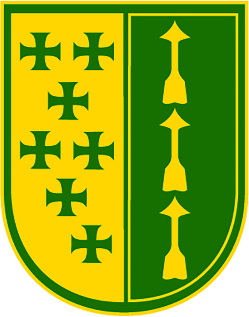 Meeting Minutes1/28/2021In Attendance: Father Valencheck, Ivan, Tracie, Tiffany, Natalie, Marcy, Jack, Jennifer, Ed, Matt, Christina, Alex and JennieExcused:Time Began: 7:00 p.m.Adjourned: 8:15 p.m.WelcomeMeeting called to order by Tiffany.	Minutes approved through email and posted on website.Opening Prayer – Ivan O.Pastor’s Report - Fr. ValencheckBoiler work continuesHail damage to church roof resulted in some blistering damage to ceilingTower on the school also has hail damage and needs some repairsFinance Council Meeting - St. Sebastian donations have remained steady despite donations to churches dropping by 3%Heart of the Shepherd campaign is coming in the SpringCatholic Charities drive is moving forward in 2021No new Diocesan regulations regarding COVID-19Three seminarians moved out of the rectory but seminarian Mr. Charles Bulger is moving inFather Anthony’s five year assignment is coming to an end and he will be assigned to another parish in June 2021Blessing of ashes and throats coming upPlanning on distributing ashes the typical wayBlessing of throats can be done over whole massOld Business 	NoneNew Business (Tiffany)Vaccine sign-up assistanceSome parishioners do not have computers and need assistance scheduling a COVID-19 vaccineDiscussed placing information sheet in the bulletin with vaccination information (i.e., locations, phone numbers, etc.) and to include information to address vaccine concerns. Jennifer S. provided a document to review for inclusion.Support/ministry/ideas for when school family parental death Parent of a student passed away. Discussed what ministries and actions are done or could be done. Ideas included sending card from parish (Father V. said this is done), intention at school mass for deceased parent, and discussed reaching out to Mothers of Sorrows to see what they do.Nomination ProcessCommittee will consist of outgoing members (Tiffany, Jack, Jennifer, and Matt) and Christina as Vice Chairperson/Chairperson ElectDiscussed ways to distribute nomination cards...place in pews, place in basket/on table in back of church.Need to include information about nomination process in bulletin, Father V’s letter, and announce at massPulse of the Parish/Commission ReportsSee attached Pulse of the Parish Document.Compline – Ivan O.	Next Meeting: 12/17/2020 at 7 – 8:30 p.m. Prayer and Compline – Tiffany Griffin-Kinney